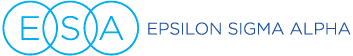 CHAPTER EDUCATIONAL REPORT FORMChapter Name and Number: _____________________________	State: _______________     City: _______________________________ Meeting/Presentation Date: _______________     Yearly Theme: _____________________________________________________________     Topic of this Program: _______________________________________________________     METHOD OF PRESENTATION (Check all that apply) ☐ Member's Oral Report (name)      ☐ Guest Speaker (who/title)      ☐ Visual Aid Program (kind and type)      ☐ Field Trip (where)      ☐ Reference Listing (book or magazine)      ☐ Other (explain - internet, pamphlets, etc.)      SUMMARY: (Briefly summarize the program and attach a more complete narrative or outline stating all major points emphasized so the program can be fully understood.) COMMENTS BY THE EDUCATIONAL CHAIR: (Value to chapter/community, general comments about the presentation and chapter discussion) CHAPTER EDUCATIONAL CHAIR: 	_____________________________________________DATE: _______________________PLEASE SEND TO: STATE EDUCATIONAL CHAIRSuzanne Godard2160 E Fry Blvd Ste C5, PMB 324Sierra Vista, AZ 85635suzannegodard@gmail.comRevised August 2017